 國立東華大學 東部地區科普講座計畫-FUN科學到東部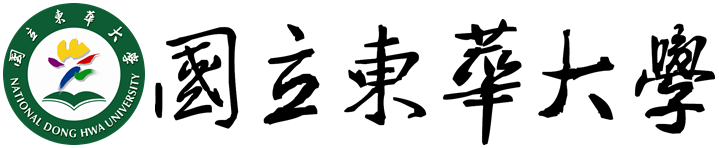 FUN科學到東部系列講座簡介補助單位：科技部 主辦單位：國立東華大學協辦單位：國立宜蘭大學、國立臺東大學、國立清華大學物理系活動背景    現今的科技快速發展，人們日常生活周遭到處充滿了新興的生活型態和尖端科技產品，所以適時地了解科技原理和如何應用科技已是現代人必備的基本素養和必須培育的基本能力，故一個現代科技公民欲瞭解尖端科技的基本內涵和應用，應需具備基本的科學知識和素養。為讓學生有機會瞭解尖端科技和日常生活中所扮演的相關角色和重要性，能充分明白新興科技的應用方式和正確使用科技的能力，除此之外環境保護、氣候變遷以及近年國內頻繁爆發的食安事件等議題，都是國人關注之焦點。本講座規劃了一系列以「智慧、健康、綠生活」為主軸的科普講座活動，希望透過此系列講座，對不同學制、不同年級、不同領域及不同興趣的同學，提供不同程度具豐富又具啟發性的演講，藉以強調科學對一般大眾基本知能的重要性，激發學生對科學的興趣與科學精神的培養。    FUN科學到東部系列講座自100學年度至106學年度七年來已於東部及其鄰近地區辦理371場科普演講，累計達56985人次參與，平均每場超過150人；演講團隊之足跡遍及宜蘭、花蓮、台東、基隆、屏東等縣市，四年來本團隊亦服務眾多偏遠學校，舉凡宜蘭三星國中、南安國中、花蓮萬榮國中、東里國中、瑞穗國中、台東大武國中、桃源國中、長濱國中、綠島國中、恆春工商等……本團隊皆造訪數次，歡迎各校踴躍報名。活動目的    本活動以東部及鄰近地區，中學以上師生為對象，辦理科普演講推廣科普知識，實現科普資源重分配，提供東部地區更多汲取科普知識的管道與機會，並追求縮小科普知識及科普資源之城鄉差距。本系列講座主軸為：智慧、健康、綠生活，並邀請國內、外學術有成的學者專家組成演講團隊，將科普知識推廣到東部地區各個角落。執行方式本活動開放東部及鄰近地區之各大專院校、公私立高中、高職及國中等學校報名，並免費安排講者到校講演，預計舉辦50場科普演講，期盼能將科普知識、科技應用常識及新知推廣至東部地區各個角落，以提升學生科學素養。國立東華大學「FUN科學到東部」系列講座-演講團名單與主題國立東華大學「FUN科學到東部」系列講座-演講團名單與主題國立東華大學「FUN科學到東部」系列講座-演講團名單與主題國立東華大學「FUN科學到東部」系列講座-演講團名單與主題國立東華大學「FUN科學到東部」系列講座-演講團名單與主題國立東華大學「FUN科學到東部」系列講座-演講團名單與主題智慧主軸智慧主軸智慧主軸智慧主軸智慧主軸智慧主軸姓名服務單位職稱演講主題適合程度備註黃朝曦國立宜蘭大學資訊工程研究所副教授從雲端技術看智慧生活和物聯網漫步在雲端看電影談物理物理很酷！國中高中大學陸瑞強國立宜蘭大學電子工程學系助理教授光的操控手-奈米光子晶體趣談電的歷史自走小車衝衝衝-循跡避障車實作*高中*實作限20人以內，皆需電腦教室Windows系統。*手機萬能實作需自備手機或平版，限Android系統。李志文國立宜蘭大學電機工程學系教授智慧生活-電子學教材寫作經驗談高中大學方治國國立宜蘭大學機械與機電工程學系教授奈米怎麼量？高中大學徐輝明國立東華大學材料科學與工程學系教授水災地理資訊系統國中高中大學蔡宏斌國立宜蘭大學化學工程與材料工程學系教授化學與生活國中高中陳輝煌國立宜蘭大學食品科學系教授奈米科技與生活-小小奈米大不同國中高中大學林育安國立宜蘭大學生物技術與動物科學系副教授探索生殖世界的奧秘複製動物人工智慧在農業之應用與衝擊國中高中魏澤人國立東華大學應用數學系副教授數學漫談數學與電腦國中高中大學曹振海國立東華大學應用數學系教授聆聽資料的聲音學習的一個面向：統計-機器-學習高中大學郭大衛國立東華大學應用數學系教授遊戲中的數學國中高中陳美杏國立東華大學光電工程學系副教授現代光電科技導論高中大學戴明鳳國立清華大學物理系教授化學與物理如膠似漆：在化學中的物理！生活即物理，物理即生活：生活中的物品都可以拿來做科學小實驗唷！高中大學楊悠娟國立東華大學自然資源與環境學系副教授認識自然之美的仿生科技*仿生與環境永續國中高中大學*演講結合動手做，限100人以內。郭永綱國立東華大學物理學系教授光的故事愛因斯坦的故事國中高中大學曾賢德國立東華大學物理學系副教授成為軟硬通吃的自造者，用電腦輔助科學實驗*物理吵一吵，從動手實驗到物理高中大學*實驗限40人以內，皆需電腦教室Windows系統。紀信昌國立東華大學物理學系副教授從古到今話天文-天文觀測到過去、現在、未來高中大學張海舟國立東華大學化學系教授從化學小分子看大自然現象高中大學曾繁勛國立臺灣師範大學科技應用與人力資源發展學系助理教授仿生物之細菌通訊於行動網路高中大學吳家慶國立臺東大學
應用科學系副教授生活Fun科學國中高中林自奮國立臺東大學應用科學系助理教授魔幻聲光秀*國中高中*演講結合動手做，限100人以內。吳慶堂國立臺東大學應用數學系副教授數學在財務上的應用遊戲中的數學國中高中張耀中國立臺東大學資訊工程學系副教授智慧物聯網應用國中高中黃恊弘國立臺東大學 
綠色與資訊科技學士學位學程副教授智慧機器人國中高中健康主軸健康主軸健康主軸健康主軸健康主軸健康主軸陳輝煌國立宜蘭大學食品科學系教授廚房中的科學(柴米油鹽醬醋茶)-你吃對了嗎?國中高中大學須文宏國立宜蘭大學食品科學系副教授從食品安全談對食品的認知國中高中大學林佳靜國立宜蘭大學生物技術研究所教授由生物學到抗老化生技研發的歷程高中大學陳怡伶國立宜蘭大學生物技術研究所副教授如何從自然飲食達到預防癌症之功效高中大學王耀男國立屏東科技大學車輛工程系副教授遠離機車廢氣迎向健康人生國中高中大學何彥鵬國立東華大學化學系教授奈米飛彈-偵測與消滅細菌的利器善用分析儀器，揮別食安危機從生物醫學到食品安全-談質譜分析儀的應用高中大學胡焯淳國立台東大學應用科學系副教授塑不塑有關係集螢映雪-新螢光奈米材料介紹國中高中張瑞宜國立東華大學生命科學系教授打不完的病毒戰爭*高中*演講結合動手做，限100人以內。林育安國立宜蘭大學生物技術與動物科學系副教授食安風暴面面觀國中高中林育安綠生活主軸綠生活主軸綠生活主軸綠生活主軸綠生活主軸綠生活主軸韓錦鈴國立宜蘭大學化學工程與材料工程學系教授化工與材料之創意案例高中大學謝宏仁國立宜蘭大學建築與永續規劃研究所教授我所認識的綠建築大學不攝影邱求三國立宜蘭大學環境工程學系教授環境永續與再生能源室內空氣品質生活中的毒性化學物質國中高中大學花國鋒國立宜蘭大學生物技術研究所教授來自大自然的禮物：天然物的開發與利用高中大學陳裕文國立宜蘭大學生物技術與動物科學系教授你不可不知的秘「蜜」!國中高中大學林育安國立宜蘭大學生物技術與動物科學系副教授有機農業栽培管理禽流感很可怕？如何防疫遠理它？環境教育和生態防疫與生態食安問題所帶來的環境和生態風暴國中高中大學朱達勇國立宜蘭大學通識教育中心副教授看見聲音高中大學林楚軒國立東華大學光電工程學系教授太陽電池的點點滴滴國中高中大學胡焯淳國立臺東大學應用科學系教授毒你千變也不厭倦-打造綠色無毒之東臺灣國中高中楊懿如國立東華大學自然資源與環境學系副教授探索台灣蛙類世界台灣蛙類生態與保育生物多樣性國中高中大學張文彥國立東華大學自然資源與環境學系教授地震知多少？國中高中劉瑩三國立東華大學自然資源與環境學系教授東部地質公園之美高中大學王鴻璿國立東華大學公共行政學系教授蚊子、青蛙、蛇與老鷹國中高中呂佩倫國立臺東大學生命科學系助理教授綠生活與傳統智慧國中高中梁明煌國立東華大學自然資源與環境學系副教授環境議題的科學-永續水泥倡議高中大學凌永健國立清華大學化學系教授環境友善的永續化學-從減塑陷阱談起大學孫振義國立政治大學地政學系教授綠建築之基地綠化、屋頂綠化與牆面綠化國中高中大學不攝影本系列講座將持續邀請專家學者加入演講團隊!本名單與主題會持續於網站(https://sites.google.com/view/epspfun/fun/home)更新!本系列講座將持續邀請專家學者加入演講團隊!本名單與主題會持續於網站(https://sites.google.com/view/epspfun/fun/home)更新!本系列講座將持續邀請專家學者加入演講團隊!本名單與主題會持續於網站(https://sites.google.com/view/epspfun/fun/home)更新!本系列講座將持續邀請專家學者加入演講團隊!本名單與主題會持續於網站(https://sites.google.com/view/epspfun/fun/home)更新!本系列講座將持續邀請專家學者加入演講團隊!本名單與主題會持續於網站(https://sites.google.com/view/epspfun/fun/home)更新!本系列講座將持續邀請專家學者加入演講團隊!本名單與主題會持續於網站(https://sites.google.com/view/epspfun/fun/home)更新!